Inscriptions aux Eliminatoires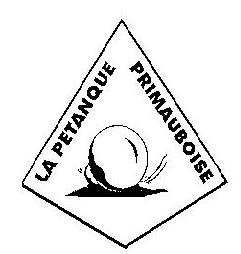  et aux ChampionnatsAmis licenciés,Voici les consignes du bureau de la « Pétanque Primauboise », pour vous inscrire aux compétitions «Eliminatoires et Championnats Départementaux». Afin de faciliter le travail d’Anthony, responsable des inscriptions, nous vous remercions de les respecter scrupuleusement.Remplir le coupon correspondant à la compétition. Une seule personne de l’équipe le remplit. Cette saison, les inscriptions aux championnats sont prises en charge par notre club.Le retourner avant la date butoir (inscrite sur le coupon), à Anthony DUTRON, Résidence « La Croix du Sud », 30 place du Ségala,12450 La Primaube.Nous vous remercions d’avance pour votre collaboration.SportivementLe Comité Directeur de la « Pétanque Primauboise »